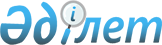 О бюджете сельского округа М.Шаменов на 2023-2025 годы
					
			С истёкшим сроком
			
			
		
					Решение Жалагашского районного маслихата Кызылординской области от 27 декабря 2022 года № 31-15. Прекращено действие в связи с истечением срока
      В соответствии с пунктом 2 статьи 75 Бюджетного кодекса Республики Казахстан и пунктом 2-7 статьи 6 Закона Республики Казахстан "О местном государственном управлении и самоуправлении в Республике Казахстан" Жалагашский районный маслихат РЕШИЛ:
      1. Утвердить бюджет сельского округа М.Шаменов на 2023 – 2025 годы согласно приложениям 1, 2, 3 и 4 к настоящему решению соответственно, в том числе на 2023 год в следующих объемах:
      1) доходы –150 116,3 тысяч тенге, в том числе:
      налоговые поступления – 1 456 тысяч тенге;
      неналоговые поступления – 0;
      поступления от продажи основного капитала – 4 198,3 тысяч тенге;
      поступления трансфертов – 144 462 тысяч тенге;
      2) затраты – 150 315,5 тысяч тенге;
      3) чистое бюджетное кредитование – 0;
      бюджетные кредиты – 0;
      погашение бюджетных кредитов – 0;
      4) сальдо по операциям с финансовыми активами – 0;
      приобретение финансовых активов – 0;
      поступления от продажи финансовых активов государства – 0;
      5) дефицит (профицит) бюджета – -199,2 тысяч тенге;
      6) финансирование дефицита (использование профицита) бюджета– 199,2 тысяч тенге;
      поступление займов – 0;
      погашение займов – 0;
      используемые остатки бюджетных средств – 199,2 тысяч тенге.
      Сноска. Пункт 1 - в редакции решения Жалагашского районного маслихата Кызылординской области от 13.11.2023 № 9-16 (вводится в действие с 01.01.2023).


      1-1. Учесть, что за счет остатков бюджетных средств 2022 года целевые трансферты, выделенные в 2022 году, возвращены в районный бюджет из средств, выделенных из областного бюджета по неиспользованным (недоиспользованным) суммам 2,4 тысяч тенге.
      Сноска. Решение дополнено пунктом 1-1 в соответствии с решением Жалагашского районного маслихата Кызылординской области от 06.06.2023 № 3-15 (вводится в действие с 01.01.2023).


      2. Настоящее решение вводится в действие с 1 января 2023 года и подлежит официальному опубликованию. Бюджет сельского округа М.Шаменов на 2023 год
      Сноска. Приложение 1 - в редакции решения Жалагашского районного маслихата Кызылординской области от 13.11.2023 № 9-16 (вводится в действие с 01.01.2023). Бюджет сельского округа М. Шаменов на 2024 год Бюджет сельского округа М. Шаменов на 2025 год Целевые текущие трансферты предусмотренные из областного бюджета в бюджет аульного округа в рамках проекта "Ауыл-Ел бесігі" на 2023 год Целевые текущие трансферты предусмотренные из районного бюджета в бюджет аульного округа в рамках проекта "Ауыл-Ел бесігі" на 2023 год
      Сноска. Решение дополнено приложением 5 в соответствии с решением Жалагашского районного маслихата Кызылординской области от 06.06.2023 № 3-15 (вводится в действие с 01.01.2023).
					© 2012. РГП на ПХВ «Институт законодательства и правовой информации Республики Казахстан» Министерства юстиции Республики Казахстан
				
      Секретарь Жалагашского районного маслихата 

Курманбаева Г.
Приложение 1 к решению
Жалагашского районного маслихата
от 27 декабря 2022 года № 31-15
Категория
Категория
Категория
Категория
Сумма, 
тысяч тенге
Класс
Класс
Класс
Сумма, 
тысяч тенге
Подкласс
Подкласс
Сумма, 
тысяч тенге
Наименование
Сумма, 
тысяч тенге
Доходы
150116,3
1
Налоговые поступления
1456
1
Подоходный налог
81
Индивидуальный подоходный налог
81
04
Hалоги на собственность
1375
1
Hалоги на имущество
56
3
Земельный налог
43
4
Hалог на транспортные средства
1276
2
Неналоговые поступления
0
01
Доходы от государственной собственности
0
5
Доходы от аренды имущества, находящегося в государственной собственности
0
06
Прочие неналоговые поступления
0
1
Прочие неналоговые поступления
0
3
Поступления от продажи основного капитала
4198,3
01
Продажа государственного имущества, закрепленного за государственными учреждениями
4198,3
1
Продажа государственного имущества, закрепленного за государственными учреждениями
4198,3
4
Поступления трансфертов
144462
02
Трансферты из вышестоящих органов государственного управления
144462
3
Трансферты из районного (города областного значения) бюджета
144462
Функциональная группа
Функциональная группа
Функциональная группа
Функциональная группа
Сумма, 
тысяч тенге
Администратор бюджетных программ
Администратор бюджетных программ
Администратор бюджетных программ
Сумма, 
тысяч тенге
Программа
Программа
Сумма, 
тысяч тенге
Наименование
Сумма, 
тысяч тенге
Затраты
150315,5
01
Государственные услуги общего характера
42654,8
124
Аппарат акима города районного значения, села, поселка, сельского округа
42654,8
001
Услуги по обеспечению деятельности акима города районного значения, села, поселка, сельского округа
40238,8
022
Капитальные расходы государственных органов
653
032
Капитальные расходы подведомственных государственных учреждений и организаций
1200
053
Управление коммунальным имуществом города районного значения, села, поселка, сельского округа
0
07
Жилищно-коммунальное хозяйство
5810
124
Аппарат акима города районного значения, села, поселка, сельского округа
5810
008
Освещение улиц населенных пунктов
2500
009
Обеспечение санитарии населенных пунктов
719
011
Благоустройство и озеленение населенных пунктов
2591
08
Культура, спорт, туризм и информационное пространство
36247
124
Аппарат акима города районного значения, села, поселка, сельского округа
36247
006
Поддержка культурно-досуговой работы на местном уровне
36247
12
Транспорт и коммуникации
930
124
Аппарат акима города районного значения, села, поселка, сельского округа
930
045
Капитальный и средний ремонт автомобильных дорог районного значения
930
13
Прочие
65234,3
124
Аппарат акима города районного значения, села, поселка, сельского округа
65234,3
040
Реализация мероприятий для решения вопросов обустройства населенных пунктов в реализацию мер по содействию экономическому развитию регионов в рамках Программы развития регионов до 2025 года
5605,3
057
Реализация мероприятий по социальной и инженерной инфраструктуре в сельских населенных пунктах в рамках проекта "Ауыл-Ел бесігі"
59629
15
Трансферты
2,4
124
Аппарат акима города районного значения, села, поселка, сельского округа
2,4
044
Возврат сумм неиспользованных (недоиспользованных) целевых трансфертов, выделенных из республиканского бюджета за счет целевого трансферта из Национального фонда Республики Казахстан
2,2
048
Возврат неиспользованных (недоиспользованных) целевых трансфертов
0,2
Дефицит (профицит) бюджета
-199,2
Финансирование дефицита (использование профицита) бюджета
199,2
8
Используемые остатки бюджетных средств
199,2
1
Свободные остатки бюджетных средств
199,2Приложение 2 к решению
Жалагашского районного маслихата
от 27 декабря 2022 года № 31-15
Категория
Категория
Категория
Категория
Сумма, тысяч тенге
Класс
Класс
Класс
Сумма, тысяч тенге
Подкласс
Подкласс
Сумма, тысяч тенге
Наименование
Сумма, тысяч тенге
Доходы
88284
1
Налоговые поступления
1056
1
Подоходный налог
81
Индивидуальный подоходный налог
81
04
Hалоги на собственность
975
1
Hалоги на имущество
12
3
Земельный налог
87
4
Hалог на транспортные средства
876
2
Неналоговые поступления
0
01
Доходы от государственной собственности
0
5
Доходы от аренды имущества, находящегося в государственной собственности
0
06
Прочие неналоговые поступления
0
1
Прочие неналоговые поступления
0
3
Поступления от продажи основного капитала
0
01
Продажа государственного имущества, закрепленного за государственными учреждениями
0
1
Продажа государственного имущества, закрепленного за государственными учреждениями
0
4
Поступления трансфертов
87228
02
Трансферты из вышестоящих органов государственного управления
87228
3
Трансферты из районного (города областного значения) бюджета
87228
Функциональная группа
Функциональная группа
Функциональная группа
Функциональная группа
Сумма, тысяч тенге
Администратор бюджетных программ
Администратор бюджетных программ
Администратор бюджетных программ
Сумма, тысяч тенге
Программа
Программа
Сумма, тысяч тенге
Наименование
Сумма, тысяч тенге
Затраты
88284
01
Государственные услуги общего характера
42390
124
Аппарат акима города районного значения, села, поселка, сельского округа
42390
001
Услуги по обеспечению деятельности акима города районного значения, села, поселка, сельского округа
42390
07
Жилищно-коммунальное хозяйство
4100
124
Аппарат акима города районного значения, села, поселка, сельского округа
4100
008
Освещение улиц населенных пунктов
2100
009
Обеспечение санитарии населенных пунктов
1000
011
Благоустройство и озеленение населенных пунктов
1000
08
Культура, спорт, туризм и информационное пространство
39594
124
Аппарат акима города районного значения, села, поселка, сельского округа
39594
006
Поддержка культурно-досуговой работы на местном уровне
39594
13
Прочие
2 200
124
Аппарат акима города районного значения, села, поселка, сельского округа
2 200
040
Реализация мероприятий для решения вопросов обустройства населенных пунктов в реализацию мер по содействию экономическому развитию регионов в рамках Программы развития регионов до 2025 года
2 200
Дефицит (профицит) бюджета
-0
Финансирование дефицита (использование профицита) бюджета
0
8
Используемые остатки бюджетных средств
0
1
Свободные остатки бюджетных средств
0Приложение 3 к решению
Жалагашского районного маслихата
от 27 декабря 2022 года № 31-15
Категория
Категория
Категория
Категория
Сумма, тысяч тенге
Класс
Класс
Класс
Сумма, тысяч тенге
Подкласс
Подкласс
Сумма, тысяч тенге
Наименование
Сумма, тысяч тенге
Доходы
113417
1
Налоговые поступления
1056
1
Подоходный налог
81
Индивидуальный подоходный налог
81
04
Hалоги на собственность
975
1
Hалоги на имущество
42
3
Земельный налог
87
4
Hалог на транспортные средства
876
2
Неналоговые поступления
0
01
Доходы от государственной собственности
0
5
Доходы от аренды имущества, находящегося в государственной собственности
0
06
Прочие неналоговые поступления
0
1
Прочие неналоговые поступления
0
3
Поступления от продажи основного капитала
0
01
Продажа государственного имущества, закрепленного за государственными учреждениями
0
1
Продажа государственного имущества, закрепленного за государственными учреждениями
0
4
Поступления трансфертов
112361
02
Трансферты из вышестоящих органов государственного управления
112361
3
Трансферты из районного (города областного значения) бюджета
112361
Функциональная группа
Функциональная группа
Функциональная группа
Функциональная группа
Сумма, тысяч тенге
Администратор бюджетных программ
Администратор бюджетных программ
Администратор бюджетных программ
Сумма, тысяч тенге
Программа
Программа
Сумма, тысяч тенге
Наименование
Сумма, тысяч тенге
Затраты
113417
01
Государственные услуги общего характера
56283
124
Аппарат акима города районного значения, села, поселка, сельского округа
56283
001
Услуги по обеспечению деятельности акима города районного значения, села, поселка, сельского округа
56283
07
Жилищно-коммунальное хозяйство
4100
124
Аппарат акима города районного значения, села, поселка, сельского округа
4100
008
Освещение улиц населенных пунктов
2100
009
Обеспечение санитарии населенных пунктов
1000
011
Благоустройство и озеленение населенных пунктов
1000
08
Культура, спорт, туризм и информационное пространство
50834
124
Аппарат акима города районного значения, села, поселка, сельского округа
50834
006
Поддержка культурно-досуговой работы на местном уровне
50834
13
Прочие
2 200
124
Аппарат акима города районного значения, села, поселка, сельского округа
2 200
040
Реализация мероприятий для решения вопросов обустройства населенных пунктов в реализацию мер по содействию экономическому развитию регионов в рамках Программы развития регионов до 2025 года
2 200
Дефицит (профицит) бюджета
-0
Финансирование дефицита (использование профицита) бюджета
0
8
Используемые остатки бюджетных средств
0
1
Свободные остатки бюджетных средств
0Приложение 4 к решению
Жалагашского районного маслихата
от 27 декабря 2022 года № 31-15
Наименование
Сумма, тысяч тенге
Всего
54188
Капитальный ремонт автомобильной дороги ул. Букарбай батыр с 
54188Приложение 5 к решению
Жалагашского районного маслихата
от 27 декабря 2022 года № 31-15 
Наименование
Сумма, тысяч тенге
Всего
5441
Капитальный ремонт автомобильной дороги ул. Бухарбай батыр 
5441